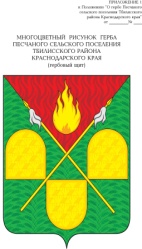 АДМИНИСТРАЦИЯ ПЕСЧАНОГО СЕЛЬСКОГО ПОСЕЛЕНИЯТБИЛИССКОГО РАЙОНАПОСТАНОВЛЕНИЕот  25.01.2023                                                                                                       № 4х. ПесчаныйОб утверждении Порядка сообщения представителю  нанимателя (работодателю) муниципальным служащим администрации  Песчаного сельского  поселения Тбилисского района   о прекращении гражданства Российской Федерации, о приобретении гражданства (подданства) иностранного государства и рассмотрения такого сообщения  В соответствии с Федеральным законом от 30.04.2021 № 116-ФЗ «О внесении изменений в отдельные законодательные акты Российской Федерации», Федеральным законом от 02.03.2007 № 25-ФЗ «О муниципальной службе в Российской Федерации», Законом Краснодарского края  от 08.07.2007 № 1244-КЗ «О муниципальной службе в Краснодарском крае», руководствуясь   статьей 31 Устава Песчаного сельского поселения Тбилисского района, п о с т а н о в л я ю:1. Утвердить Порядок сообщения представителю нанимателя (работодателю) муниципальным служащим администрации  Песчаного сельского  поселения Тбилисского района   о прекращении гражданства Российской Федерации, о приобретении гражданства (подданства) иностранного государства и рассмотрения такого сообщения  согласно приложению к настоящему постановлению.2. Разместить настоящее постановление на официальном сайте администрации Песчаного сельского поселения Тбилисского района в информационно-телекоммуникационной сети «ИНТЕРНЕТ», а также обеспечить его опубликование в сетевом издании «Информационный портал Тбилисского района».3. Контроль за выполнением настоящего постановления оставляю за собой.4. Постановление вступает в силу со дня его официального опубликования.Исполняющий обязанности главыПесчаного сельского поселенияТбилисского района                                                                  В.В.Мишуров       ПРИЛОЖЕНИЕ № 1УТВЕРЖДЕНОпостановлением администрацииПесчаного сельского поселенияТбилисского районаот 25 января 2023 г. №  4ПОРЯДОКсообщения представителю  нанимателя (работодателю) муниципальным служащим администрации  Песчаного сельского  поселения Тбилисского района   о прекращении гражданства Российской Федерации, о приобретении гражданства (подданства) иностранного государства и рассмотрения такого сообщения1. Настоящий Порядок разработан в соответствии с пунктами 9 и 9.1 части 1 статьи 12 Федерального закона Российской Федерации от 02.03.2007 № 25-ФЗ «О муниципальной службе в Российской Федерации» и определяет процедуру сообщения представителю нанимателя (работодателю) муниципальным служащим администрации Песчаного сельского поселения Тбилисского района (далее - муниципальный служащий):о прекращении гражданства Российской Федерации либо гражданства (подданства) иностранного государства - участника международного договора Российской Федерации, в соответствии с которым иностранный гражданин имеет право находиться на муниципальной службе (далее - прекращение гражданства);о приобретении гражданства (подданства) иностранного государства либо получении вида на жительство или иного документа, подтверждающего право на постоянное проживание гражданина на территории иностранного государства (далее - приобретение гражданства) и рассмотрения такого сообщения. 2. Муниципальный служащий обязан сообщить представителю нанимателя (работодателю) о прекращении гражданства (о приобретении гражданства) в день, когда муниципальному служащему стало известно об этом, но не позднее пяти рабочих дней со дня прекращения гражданства (со дня приобретения гражданства) в письменном виде по форме согласно приложению 1 к настоящему Порядку (далее - сообщение).3. В случае если о прекращении гражданства (о приобретении гражданства) муниципальному служащему стало известно в период нахождения муниципального служащего в отпуске либо в период его временной нетрудоспособности, допускается незамедлительное направление сообщения представителю нанимателя (работодателю) посредством факсимильной, электронной связи с последующим направлением сообщения в соответствии с настоящим Порядком представителю нанимателя (работодателю) в течение первого рабочего дня после окончания отпуска или периода временной нетрудоспособности соответственно.4. В сообщении указываются:- фамилия, имя, отчество (последнее - при наличии) муниципального служащего, направившего сообщение, замещаемая им должность муниципальной службы; - наименование государства, в котором прекращено гражданство (подданство) (Российской Федерации либо иностранного государства - участника международного договора, в соответствии с которым иностранный гражданин имеет право находиться на муниципальной службе), дата прекращения гражданства - в случае прекращения гражданства (подданства);- наименование иностранного государства, в котором приобретено гражданство (подданство) либо получен вид на жительство или иной документ, подтверждающий право на постоянное проживание гражданина на территории иностранного государства, дата приобретения иностранного гражданства (подданства) либо права на постоянное проживание гражданина на территории иностранного государства - в случае приобретения иностранного гражданства (подданства) либо получения вида на жительство или иного документа, подтверждающего право на постоянное проживание гражданина на территории иностранного государства;- дата составления сообщения и подпись муниципального служащего.К сообщению прилагаются подтверждающие документы (копии).5. Муниципальный служащий представляет сообщение в администрацию Ловлинского сельского поселения Тбилисского района для регистрации и подготовки мотивированного заключения.6. Сообщение подлежит регистрации в день его поступления  в журнале регистрации, который ведется по форме согласно приложению 2 к настоящему Порядку (далее - журнал). В случае поступления сообщения в Отдел в выходные или праздничные дни, оно подлежит регистрации в журнале в первый рабочий день, следующий за выходными или праздничными днями.7. В ходе предварительного рассмотрения сообщения должностные лица администрации имеют право проводить собеседование с муниципальным служащим, направившим сообщение, получать от него в установленном порядке письменные пояснения по изложенным в сообщении обстоятельствам.По результатам предварительного рассмотрения сообщения подготавливается мотивированное заключение, которое подписывается главой Песчаного сельского поселения Тбилисского района8. Мотивированное заключение, предусмотренное пунктом 7 настоящего Порядка, должно содержать:- информацию, изложенную в сообщении;- информацию, полученную от муниципального служащего, направившего сообщение;- мотивированный вывод по результатам предварительного рассмотрения сообщения о наличии либо отсутствии выявленных при рассмотрении нарушений требований Федерального закона от 02.03.2007             № 25-ФЗ «О муниципальной службе в Российской Федерации» при прохождении муниципальной службы и предложение для принятия решения в соответствии с законодательством Российской Федерации.9. Сообщение, подтверждающие документы (копии), мотивированное заключение и материалы, полученные в ходе предварительного рассмотрения сообщения, в течение трех рабочих дней со дня регистрации сообщения направляются главе Песчаного сельского поселения Тбилисского района или лицу, исполняющему его обязанности, для принятия решения.10. Глава Песчаного сельского поселения Тбилисского района не позднее 3 рабочих дней со дня регистрации сообщения принимает решение об освобождении от замещаемой должности муниципальной службы и увольнении муниципального служащего в соответствии с законодательством Российской Федерации, если иное не предусмотрено законодательством Российской Федерации. 11. Сообщение с резолюцией главы Песчаного сельского поселения Тбилисского района, подтверждающие документы (копии), мотивированное заключение и материалы, полученные в ходе предварительного рассмотрения сообщения, направляются в течение одного рабочего дня со дня принятия решения главой Ловлинского сельского поселения Тбилисского района для реализации в соответствии с трудовым законодательством и законодательством о муниципальной службе.Сведения о принятом решении, предусмотренном пунктом 10 настоящего Порядка, с указанием даты решения должностным лицом администрации записываются в Журнал в течение двух рабочих дней со дня принятия решения. 12. Копия сообщения с резолюцией главы Песчаного сельского поселения Тбилисского района выдается муниципальному служащему, направившему сообщение, в течение двух рабочих дней со дня принятия главой Песчаного сельского поселения Тбилисского района решения, указанного в пункте 10 настоящего Порядка, лично специалистом администрации  подпись.13. Трудовой договор расторгается, муниципальный служащий освобождается от замещаемой должности муниципальной службы и увольняется с муниципальной службы в день поступления  сообщения с соответствующей резолюцией главы Ловлинского сельского поселения Тбилисского района.14. Сообщение с резолюцией главы Песчаного сельского поселения Тбилисского района, подтверждающие документы (копии), мотивированное заключение и материалы, полученные в ходе предварительного рассмотрения сообщения, приобщаются к личному делу муниципального служащего.Исполняющий обязанности главыПесчаного сельского поселенияТбилисского района                                                                                             В.В.Мишуров                                                                                                  Приложение № 1к Порядку                                                Главе муниципального                                                 образования ________________                                                __________________________                                                                   (Ф.И.О.)                                                от _______________________                                                __________________________                                                __________________________                                                     (Ф.И.О. муниципального                                                    служащего, наименование                                                      замещаемой должности)                                 Сообщениемуниципального служащего администрацииПесчаного сельского поселения Тбилисского районао прекращениигражданства Российской Федерации, о приобретениигражданства (подданства) иностранного государства    Я, ___________________________________________________________________,                                 (Ф.И.О.)замещающий  должность  муниципальной  службы в администрации муниципальногообразования _____________________________________________________________________________________________________________________________________,  (наименование замещаемой должности, структурного подразделения органа)    Сообщаю: _____________________________________________________________________________________________________________________________________(указать:    -  о  прекращении  гражданства  Российской  Федерации  либо гражданства(подданства)  иностранного  государства - участника международного договораРоссийской  Федерации, в соответствии с которым иностранный гражданин имеетправо находиться на муниципальной службе; дата прекращения гражданства;    - о приобретении гражданства (подданства) иностранного государства либополучении  вида на жительство или иного документа, подтверждающего право напостоянное  проживание  гражданина  на территории иностранного государства;дата приобретения гражданства.    Достоверность сведений, изложенных в настоящем сообщении, подтверждаю.    К  сообщению  прилагаю  следующие документы, подтверждающие прекращениегражданства   Российской  Федерации/приобретение  гражданства  (подданства)иностранного государства.    1. ___________________________________________________________________;    «____» ___________ 20__ г.   __________________________________________                                      (подпись) (расшифровка подписи)Приложение № 2 к ПорядкуФОРМАТИТУЛЬНЫЙ ЛИСТЖУРНАЛА РЕГИСТРАЦИИ СООБЩЕНИЯ ПРЕДСТАВИТЕЛЮ НАНИМАТЕЛЯ (РАБОТОДАТЕЛЮ) МУНИЦИПАЛЬНЫМ СЛУЖАЩИМ АДМИНИСТРАЦИИ Песчаного сельского поселения Тбилисского района «О ПРЕКРАЩЕНИИ ГРАЖДАНСТВА РОССИЙСКОЙ ФЕДЕРАЦИИ, О ПРИОБРЕТЕНИИ ГРАЖДАНСТВА(ПОДДАНСТВА) ИНОСТРАННОГО ГОСУДАРСТВА»Журналрегистрации сообщений представителю нанимателя (работодателю)муниципальным служащим администрации Песчаного сельского поселения Тбилисского района о прекращении гражданстваРоссийской Федерации, о приобретении гражданства(подданства) иностранного государстваНачат ______________.Окончен ____________.II. Содержание журналарегистрации сообщений представителю нанимателя (работодателю) муниципальным служащим администрации  Песчаного сельского поселения Тбилисского района о прекращениигражданства Российской Федерации, о приобретениигражданства (подданства) иностранного государства№Дата регистрации сообщенияФамилия, инициалы, должность лица, подавшего сообщениеФамилия, инициалы, должность лица, принявшего сообщениеПодпись лица, принявшего сообщениеПринятое решение по результатам рассмотрения сообщения123456